California Department of EducationReport to the Legislature: Teacher Credentialing: Teacher Preparation Outside of the United States and H-1B Work VisasPrepared by:Educator Excellence and Equity DivisionInstruction, Measurement, and Administration BranchNovember 2023Description: Report of California Teacher Credentialing and H-1B Work VisasAuthority: California Education Code Section 44275.6Recipient: California State LegislatureDue Date: AnnuallyCalifornia Department of EducationReport to the Legislature: Teacher Credentialing: Teacher Preparation Outside of the United States and H-1B Work Visas		Table of Contents	Executive Summary	1Assembly Bill 681 and Legislative Reporting Requirements	2Introduction: H-1B Work Visa Program	2Monitoring Tool: The California Basic Educational Data System	42022–23 H-1B Work Visa Information	5Trends in Data 2018–23	5Appendix 1: Table 6: 2022−23 H-1B Work Visa Data	7California Department of EducationReport to the Legislature: Teacher Credentialing: Teacher Preparation Outside of the United States and H-1B Work VisasExecutive SummaryThis report is required by California Education Code Section 44275.6. This statute was added by Assembly Bill 681 (Chapter 199, Statutes of 2017), which created a pathway for the California Commission on Teacher Credentialing to determine whether the national teaching credential standards of another country are equivalent to United States/California standards in order to expedite the credentialing process for 
out-of-country prepared teacher candidates. This report summarizes the H-1B work visa data collected annually from school districts, county offices of education, and charter schools. These data include the number of teacher visa applications for persons excluded from the term “immigrant” for purposes of the federal Immigration and Nationality Act (Section 1101 of Title 8 of United States Code) pursuant to Section 1101(a)(15)(H)(i)(b) of Title 8 of United States Code. This report contains the H-1B work visa data from the 2022–23 school year provided by California local educational agencies (LEAs). The H-1B Federal Program was created to assist employers who cannot otherwise obtain needed skills and aptitudes from the United States workforce by sanctioning the temporary employment of experienced individuals who are not otherwise permitted to work in the United States. California LEAs epitomize the type of employer that may benefit from this federal program. In 2022−23, 73 LEAs submitted a request for H-1B teacher work visas in California. A total of 223 work visas were requested by LEAs, and 193 work visas were granted. Only 30 requests for H-1B teacher work visas were denied in 2022−23. Similar to the prior year (2021−22), the majority of submissions were generated by school districts. Specifically, in 2022−23, school districts accounted for 44 out of the 73 LEAs that requested teacher work visas.You will find this report on the California Department of Education Recruiting Teachers of Color web page at https://www.cde.ca.gov/ci/pl/divteachrecruit.asp. If you have any questions or need a copy of this report, please contact Alexis Clift, Education Programs Consultant, Teacher and Leader Policy Office, at 916-319-0452 or aclift@cde.ca.gov.Assembly Bill 681 and Legislative Reporting RequirementsOn September 1, 2017, Assembly Bill (AB) 681 (Chau) was chaptered and placed in the California Education Code (EC), which created a pathway for the California Commission on Teacher Credentialing (CTC) to determine whether the national teaching credential standards of another country are equivalent to United States/California standards in order to expedite the credentialing process for out-of-country prepared teacher candidates. The bill authorized the CTC to determine that the national standards for coursework, programs, or degrees in a country other than the United States are equivalent to those offered by a regionally accredited institution in the United States. The legislation specifies that if the CTC determines that the other country’s national standards are equivalent, an individual who holds or is eligible for a credential in that country is presumed to have satisfied specified requirements for obtaining a credential. This bill requires a local educational agency (LEA) to obtain proof that the holder has obtained a credential, certificate, or permit authorizing the performance of services in public schools from the CTC before issuing a temporary certificate or providing for the registration of a valid certification or other document authorizing the holder to serve in a position requiring certification qualifications as an employee of the school district..Moreover, AB 681 created requirements for school districts, county offices of education (COEs), and charter schools to annually report to the California Department of Education (CDE) the number of visa applications for certain persons excluded from the term “immigrant” for purposes of the federal Immigration and Nationality Act, pursuant to Section 1101(a)(15)(H)(i)(b) of Title 8 of United States Code, that the school district, COE, or charter school applies for on behalf of potential employees and the number of those visa applications that are granted. Moreover, EC Section 44275.6(b)(1) includes the requirement of an annual report from the CDE to the California State Legislature summarizing the number of H-1B work visa applications that are granted each year.Introduction: H-1B Work Visa ProgramThe H-1B Work Visa Program applies to employers seeking to hire persons excluded from the term “immigrant” for purposes of the federal Immigration and Nationality Act, pursuant to Section 1101(a)(15)(H)(i)(b) of Title 8 of United States Code, as workers in specialty occupations of distinguished merit and ability. Specifically, a specialty occupation is one that necessitates the application of highly specialized knowledge and the possession of at least a bachelor’s degree or its educational equivalent. The overall objective of the 
H-1B program and its provisions is to aid United States employers who cannot otherwise acquire highly qualified and skilled domestic workers. Expressly, the program assists employers in acquiring individuals with desirable and necessary skills and abilities from outside of the United States workforce by authorizing the temporary employment of these qualified individuals who are not otherwise authorized to work in the United States. California LEAs embody the type of employer that may benefit from this federal program. California teachers meet the basic eligibility requirements of the 
H-1B program because teachers must hold a minimum of a bachelor’s degree or its equivalent, and there is currently an extensive shortage of qualified educators in the state.The H-1B work visa is a feasible option for primary, secondary, college, and/or university teachers with the required expertise and training. The H-1B work visa offers non-native professionals the ability to work temporarily in the United States as long as they possess special skills and hold specific degrees and/or licenses. California teachers qualify for the H-1B Work Visa Program if they satisfy all of the following conditions:Possess a bachelor’s degree or higher for entry into teaching. However, an elementary school teacher, for example, would not require the same level of degree as a university professor.For degrees obtained outside of the United States, they must be the equivalent of a United States bachelor’s degree. This degree may also be subject to additional evaluation and/or verification.Retain and maintain any required licenses, certifications, and/or authorizations to work within their particular educational sector. If the teacher has not procured their license prior to arriving in the United States, they may have the ability to prove that they meet all of the current conditions for credentialing/licensing.The LEA or employer is required to submit a Labor Condition Application from the Department of Labor. This is to guarantee that the teacher will be treated fairly and paid at a wage rate equivalent to those paid to domestic workers with parallel experience, education, and/or credentials.The H-1B visa is one of the most requested visas among non-native professional workers. This is due to several factors such as its convenience and overall benefits. However, it is important to note that there are some limitations associated with the H-1B Visa Program. The program includes a limit of 65,000 visas each year. This mandate was established by Congress and is administered by the Department of U.S. Citizenship and Immigration Services. Further, 20,000 visas are directly reserved for non-native national applicants with a United States master’s degree or higher. It is important to note that, when the number of applications submitted is greater than the established numerical limit, the Department of U.S. Citizenship and Immigration Services randomly selects 65,000 applications submitted by regular applicants and an additional 20,000 applications by advanced degree applicants (a total of 85,000 applications) through its computerized lottery system. LEAs apply for the H-1B visa on behalf of their non-native teacher candidates. Due to the numerical limitation and the current teacher shortage crisis, many United States employer school districts, COEs, charter schools, and institutions seek special H-1B visas exempt from the visa cap. Currently, there are three types of employer organizations that may seek the H-1B cap-exempt work visa: a nonprofit or government research organization, an accredited college or university, and a nonprofit organization affiliated with a college or university. Many LEAs successfully establish an H-1B exempt status to hire teachers since most schools are public and qualify as a nonprofit organization.Monitoring Tool: The California Basic Educational Data SystemThe California Basic Educational Data System (CBEDS) is a system for collecting information about schools and school districts as well as some aggregate data on students and classified staff in the California public kindergarten through grade twelve school system. CBEDS data are collected once a year on the first Wednesday in October, which is designated as “Information Day.” CBEDS is the system and monitoring tool used to collect H-1B work visa information as required by EC Section 44275.6.The data are collected from three different forms. Each LEA completes the County/District Information Form, which provides information about classified staff, estimated teacher hires, and H-1B work visa applications. Each public school completes the School Information Form (SIF), which provides information about classified staff, kindergarten program types, educational calendars, and multilingual instructional programs. Charter schools also report information on the SIF regarding H-1B work visa applications and estimated teacher hires. Districts participating in the District of Choice (DOC) Program complete the DOC Supplemental form to provide select information about their DOC Program.CBEDS data are used to produce state and federal reports required by the California EC and by federal statutes. CBEDS data are also made available for other uses by schools, districts, parents, government groups, control agencies, CDE staff, the media, and the general public. The public can view data in a variety of formats from the CDE Accessing Educational Data web page at https://www.cde.ca.gov/ds/ad/index.asp. The CDE takes the H-1B teacher work visa information submitted by LEAs and collected via CBEDS to evaluate teacher work visa data and to compile reports for the California State Legislature.2022–23 H-1B Work Visa InformationTable 1: H-1B Visas Requested and Granted for 2022–23In 2022−23, districts accounted for the majority of the H-1B teacher work visa denials with 27 out of the 30 total denials, while charter schools accounted for only three denials. Moreover, four districts (West Contra Costa Unified School District [USD], Los Angeles USD, Pasadena USD, and Monterey Peninsula USD) represented the bulk of the denials. West Contra Costa USD requested 18 work visas and was granted 11 (seven were denied). Los Angeles USD requested 20 work visas and was granted 15 (five were denied). Pasadena USD requested 11 and was granted seven (four were denied). Monterey Peninsula USD requested 10 work visas, and five were granted (five were denied). The reason(s) for the denials are unknown. San Jose USD had the largest number of H-1B teacher work visa requests, and West Contra Costa USD had the greatest number of denials. San Jose USD requested 24 teacher work visas, and all 24 were granted. San Bernardino USD requested 23 work visas, and all 23 were granted. Therefore, the two districts of San Jose USD and San Bernardino USD together requested and obtained 47 teacher work visas, or 24 percent of the teacher work visas permitted in California during the 2022−23 school year. In regard to regional representation, the northern portion of the state accounted for the majority of requests for H-1B teacher work visas. Seventeen more northern California LEAs submitted requests for work visas (with a total of 45) than southern California LEAs (with a total of 28). To view the data for all LEAs in 2022–23, please see Appendix 1.Trends in Data: 2018−23Table 2: H-1B Visas Requested and Granted for 2018–19Table 3: H-1B Visas Requested and Granted for 2019–20Table 4: H-1B Visas Requested and Granted for 2020–21Table 5: H-1B Visas Requested and Granted for 2021–22H-1B teacher work visa data were collected for the first time in 2018–19. Data from 2018 through 2021 (2018−19, 2019−20, and 2020−21) were covered in the 2021 legislative report. In observing the H-1B work visa data from 2018 through 2023, some insights and patterns emerge. Over the past five years, more northern California LEAs have submitted requests for H-1B teacher work visas compared to southern California LEAs. While the total number of requests for work visas had been decreasing each year from 2018 to 2021, the last two years of data (2021−22 and 2022−23) display an increase in the number of requests for H-1B teacher work visas (note: only 2018–19 was higher at 193 requests). Moreover, last year (2022−23) included the highest number of LEAs submitting H-1B work visa requests (223 requests). Overall, there were 73 LEAs that submitted a request (compared to 65 from just last year). It is also significant to note that the highest number of work visas was granted this year (193).In addition, the data over the five-year period clearly illustrate that school districts are much more likely to have their work visa requests denied. Over the last five years (from 2018 through 2023), only nine charter schools received denials overall. Thus, while the charter schools did not submit as many requests for teacher work visas compared to school districts, it is still important to note that they are still far less likely to receive denials and much more likely to receive an approval when compared to school districts. Appendix 1: Table 6: 2022–23 H-1B Work Visa DataTotal LEAsDistrictsCharter SchoolsTotal Requested Work VisasGranted Work VisasDeniedWork Visas73442922319330Total LEAsDistrictsCharter SchoolsTotal Requested Work VisasGranted Work VisasDeniedWork Visas58362219315142Total LEAsDistrictsCharter SchoolsTotal Requested Work VisasGranted Work VisasDeniedWork Visas59411814312815Total LEAsDistrictsCharter SchoolsTotal Requested Work VisasGranted Work VisasDeniedWork Visas4426181081026Total LEAsDistrictsCharter SchoolsTotal Requested Work VisasGranted Work VisasDeniedWork Visas65422317915425County-District- School CodeCounty NameDistrict NameSchool NameSubmittedGranted01100170124172AlamedaAlameda County Office of EducationYu Ming Charter4401100170125567AlamedaAlameda County Office of EducationUrban Montessori Charter1101100176001788AlamedaAlameda County Office of EducationCox Academy3301611920000000AlamedaHayward UnifiedDistrict Office2201611920108670AlamedaHayward UnifiedLeadership Public Schools - Hayward1101612590000000AlamedaOakland UnifiedDistrict Office4201612590115592AlamedaOakland UnifiedLearning Without Limits4401612590126748AlamedaOakland UnifiedLPS Oakland R & D Campus1101612590134015AlamedaOakland UnifiedLodestar: A Lighthouse Community Charter Public1007616480000000Contra CostaAntioch UnifiedDistrict Office1107616630000000Contra CostaByron Union ElementaryDistrict Office1107617960000000Contra CostaWest Contra Costa UnifiedDistrict Office181109619030000000El DoradoLake Tahoe UnifiedDistrict Office1115636850000000KernMuroc Joint UnifiedDistrict Office1015101570119669KernKern County Office of EducationWonderful College Prep Academy1116101650000000KingsKings County Office of EducationDistrict Office1119101990140756Los AngelesLos Angeles County Office of EducationT.I.M.E. Community1119645500000000Los AngelesGarvey ElementaryDistrict Office3319645680000000Los AngelesGlendale UnifiedDistrict Office2219646420136127Los AngelesKeppel Union ElementarySage Oak Charter School - Keppel2219647330000000Los AngelesLos Angeles UnifiedDistrict Office201519647330102541Los AngelesLos Angeles UnifiedNew Designs Charter3319647330120071Los AngelesLos Angeles UnifiedNew Designs Charter School -Watts1119647330127886Los AngelesLos Angeles UnifiedCity Language Immersion Charter1119647330137612Los AngelesLos Angeles UnifiedValley International Preparatory High1119647336112536Los AngelesLos Angeles UnifiedAccelerated1119648160000000Los AngelesMountain View ElementaryDistrict Office6619648810000000Los AngelesPasadena UnifiedDistrict Office11719649070000000Los AngelesPomona UnifiedDistrict Office2219651360117234Los AngelesWilliam S. Hart Union HighSanta Clarita Valley International5520651930000000MaderaChowchilla ElementaryDistrict Office2223656150115055MendocinoUkiah UnifiedRiver Oak Charter2224658620000000MercedWeaver UnionDistrict Office1127102720000000MontereyMonterey County Office of EducationDistrict Office2227660350000000MontereyGreenfield Union ElementaryDistrict Office2227660500000000MontereyKing City UnionDistrict Office7727660760000000MontereyLagunita ElementaryDistrict Office1127660920000000MontereyMonterey Peninsula UnifiedDistrict Office10527661590000000MontereySalinas Union HighDistrict Office2227754730000000MontereyGonzales UnifiedDistrict Office1128662660000000NapaNapa Valley UnifiedDistrict Office1130103060139469OrangeOrange County Department of EducationInternational School for Science and Culture1130664310000000OrangeAnaheim Union HighDistrict Office1133670330000000RiversideCorona-Norco UnifiedDistrict Office1134674390135343SacramentoSacramento City UnifiedGrowth Public1136103630000000San BernardinoSan Bernardino County Office of EducationDistrict Office232336676780000000San BernardinoChino Valley UnifiedDistrict Office1136677360136069San BernardinoHelendale ElementarySage Oak Charter2236678190000000San BernardinoOntario-MontclairDistrict Office1136750773631207San BernardinoApple Valley UnifiedAcademy for Academic Excellence1137683380111898San DiegoSan Diego UnifiedAlbert Einstein Academies1137683386039812San DiegoSan Diego UnifiedKeiller Leadership Academy1137754160139378San DiegoWarner UnifiedSage Oak Charter School - South2238769270000000San FranciscoSBE - The New School of San FranciscoDistrict Office1138769270132183San FranciscoSBE - The New School of San FranciscoThe New School of San Francisco1141688900000000San MateoCabrillo UnifiedDistrict Office3341690050000000San MateoRedwood City ElementaryDistrict Office5542692110000000Santa BarbaraHope ElementaryDistrict Office1143693690000000Santa ClaraAlum Rock Union ElementaryDistrict Office3343693770000000Santa ClaraBerryessa Union ElementaryDistrict Office1043695830000000Santa ClaraMorgan Hill UnifiedDistrict Office2043696170000000Santa ClaraMount Pleasant ElementaryDistrict Office1143696660000000Santa ClaraSan Jose UnifiedDistrict Office242443771150137059Santa ClaraSBE - Perseverance PreparatoryPerseverance Preparatory1145699480134122ShastaColumbia ElementaryRedding School of the Arts1047736840000000SiskiyouButte Valley UnifiedDistrict Office1148104880139030SolanoSolano County Office of EducationElite Public1148705810000000SolanoVallejo City UnifiedDistrict Office1149709120125831SonomaSanta Rosa ElementarySanta Rosa French-American Charter (SRFACS)1050710680000000StanislausDenair UnifiedDistrict Office1150712660000000StanislausSalida Union ElementaryDistrict Office1152714980000000TehamaCorning Union ElementaryDistrict Office1155723630000000TuolumneJamestown ElementaryDistrict Office11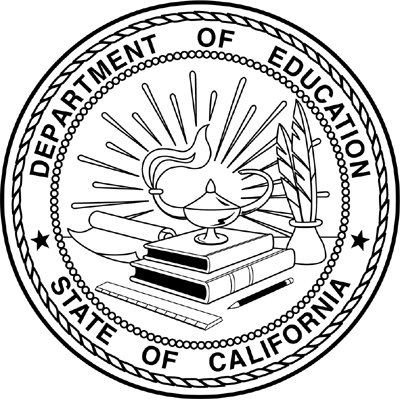 